やをしている、がいやの、または、のなど、やをとしていることがからはからないが、のにをとしていることをらせることで、をやすくなるよう、「」をしました。この「」は、をして、にけることができます。また、「」をにつけたが、やにおいてなをやすくなるよう、こののにりんでいます。【】・がにはさまれないようしてください。・なくさないようしてください。※について・にじて、のに、のをることができます。・には、えたいをすることができます。【】　ごがとするをします。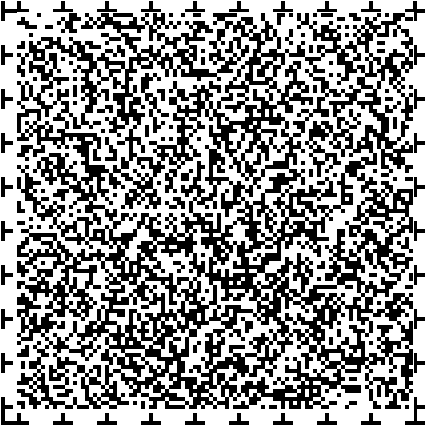 